附件2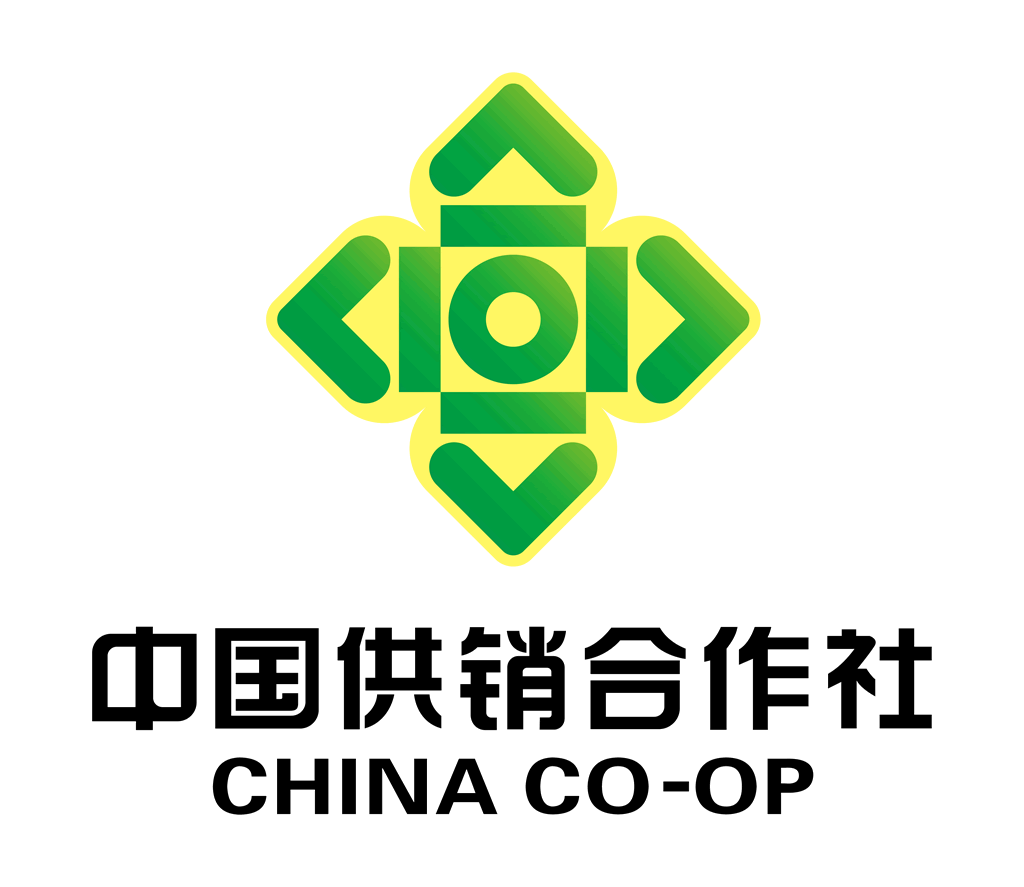 长寿区农产品（晚熟柑橘）产地集配中心建设项目验收资料         项目名称：                           项目年度：                          实施单位：                          验收时间：                          